SEKRETARIAT KURSUS FUTURES THINKING AND SCENARIO PLANNING (INTERMEDIATE) 2/2023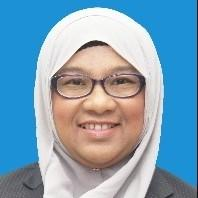 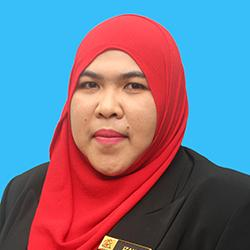 